Industrial Short Courseon
Economic Process Design, Operationand Plantwide ControlA Practical Approach with HYSYS/ASPEN1-5 JuneClass Presentations 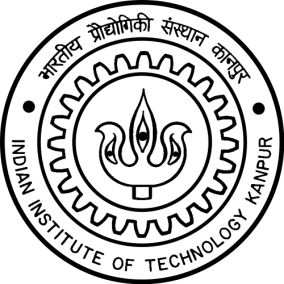 Course CoordinatorDr. Nitin KaisthaProfessorDepartment of Chemical EngineeringIndian Institute of Technology Kanpur, INDIA